ПОСТАНОВЛЕНИЕот   «14» августа 2017 года                                                                                                    № 610О проведении публичных слушаний по вопросу обсуждения проекта о внесении изменений в Правила землепользования и застройки в муниципальном образовании «Короленковское» В соответствии с Градостроительным кодексом Российской Федерации от 29.12.2004 г. № 190 - ФЗ, Федеральным законом от 6 октября 2003 года N 131-ФЗ «Об общих принципах организации местного самоуправления в Российской Федерации»,  распоряжением Правительства Удмуртской Республики от 29.05.2017 года №768-р «О подготовке проекта по внесению изменений в Правила землепользования и застройки в муниципальном образовании «Короленковское», утвержденные решением Совета депутатов муниципального образования «Короленковское» Кизнерского района Удмуртской Республики от 24 декабря 2013 года №17/1 «Об утверждении Правил землепользования и застройки в муниципальном образовании «Короленковское»», Положением «О порядке организации и проведения публичных слушаний в муниципальном образовании «Кизнерский район»», утвержденным решением Кизнерского районного Совета депутатов от 21 июня  2017 г. №6/8,  Правилами землепользования и застройки муниципального образования «Короленковское»  утвержденные решением Совета депутатов МО «Короленковское от 24 декабря 2013 года №17/1, в целях соблюдения прав и законных интересов правообладателей земельных участков и объектов капитального строительства ПОСТАНОВЛЯЮ:Организовать и провести публичные слушания по рассмотрению проекта о  внесении изменений в Правила землепользования и застройки в муниципальном образовании «Короленковское», утвержденного решением Совета депутатов муниципального образования «Короленковское» от 24 декабря 2013 года №17/1;Определить для размещения экспозиции материалов проекта о внесении изменений в Правила землепользования и застройки в  муниципальном образовании «Короленковское» здание Администрации муниципального образования «Кизнерский район» по адресу: Удмуртская Республика, Кизнерский район, п. Кизнер, ул. Красная, 16, каб. № 17, отдел архитектуры и градостроительства Управления архитектуры и градостроительства Администрации муниципального образования «Кизнерский район»;Публичные слушания по рассмотрению проекта о внесении изменений в Правила землепользования и застройки в  муниципальном образовании «Короленковское», утвержденного решением Совета депутатов муниципального образования «Короленковское» от  24 декабря 2013 года №17/1 провести:	06 ноября 2017 г. в 13.30 часов в здании по адресу: Удмуртская Республика, Кизнерский район, с. Короленко, ул. им. Короленко, д. 28;	06 ноября 2017 г. в 14.30 часов в здании по адресу: Удмуртская Республика, Кизнерский район, д. Асинер, ул. Центральная, д. 68;	06 ноября 2017 г. в 15.20 часов в здании по адресу: Удмуртская Республика, Кизнерский район, д. Новый Мултан, ул. Удмуртская, д. 24;.	06 ноября 2017 г. в 16.00 часов в здании по адресу: Удмуртская Республика, Кизнерский район, д. Мултан, ул. Радужная, д. 1.		4.Установить следующий порядок учета предложений граждан по проекту о внесении изменений в Правила землепользования и застройки  муниципального образования «Короленковское», а также порядок участия граждан в обсуждении указанного проекта:4.1 Граждане могут внести свои предложения по проекту о внесении изменений в Правила землепользования и застройки муниципального образования «Короленковское», направив их по адресу: Удмуртская Республика, Кизнерский район, п. Кизнер, ул. Красная, 16, также посредством информационно-телекоммуникационной сети «Интернет» по адресу электронной почты: kizner-adm@udm.net, либо в отдел архитектуры и градостроительства Управления архитектуры и градостроительства Администрации муниципального образования «Кизнерский район» по адресу: Удмуртская Республика, Кизнерский район, п. Кизнер, ул. Красная, 16, каб. № 17 с 8 до 17 час. (обед с 12 до 13 час), выходные дни: суббота, воскресенье, тел. 3-19-51, а также принять личное участие в обсуждении указанного проекта;5. Ответственность за проведение публичных слушаний возложить на начальника отдела архитектуры и градостроительства Управления архитектуры и градостроительства  Администрации муниципального образования «Кизнерский район» - Боброва Сергея Николаевича;6. Заключение по итогам проведения публичных слушаний опубликовать до 16 ноября  2017 года.Первый заместитель главы Администрации муниципального образования  «Кизнерский район»                                           К.Л. МорозовМуниципальное образование «Кизнерский район»Удмуртской Республики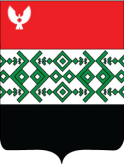 Удмурт Элькунысь«Кизнер ёрос» муниципал кылдытэт